Jak wybrać dobry sklep z pościelą? PodpowiadamyZastanawiasz się, na co zwrócić uwagę, wybierając <strong>sklep z pościelą</strong>? Który z nich spełni Twoje oczekiwania? Serdecznie zapraszamy do lektury!Sklep z pościeląKażdy kto ma swój kąt, chce, aby wszystkie pomieszczenia w nim były atrakcyjnie wyposażone, a także posiadały spójne stylistycznie akcesoria oraz dodatki. Pokojem, w którym spędza się dość dużą ilość czasu jest oczywiście sypialnia. Wnętrze to można udekorować za pomocą nie tylko obrazów, czy figurek, ale i również wielu innych rzeczy. Ważną rolę odgrywa również pościel, która powinna spełniać kilka warunków. Jakich? Jaki w ogóle sklep z pościelą wybrać? Odpowiedź na te oraz inne pytania znajdziesz poniżej. Zapraszamy!Na co zwrócić uwagę wybierając sklep z pościelą?Oferta sklepów, które oferują pościel i inne dodatki do sypialni warto wziąć pod uwagę opinie osób, które już dokonały zakupu w tym sklepie. Kolejną kwestią jest asortyment, jaki posiada sklep z pościelą. Warto skorzystać z usług miejsca, które posiada rozbudowaną ofertę. 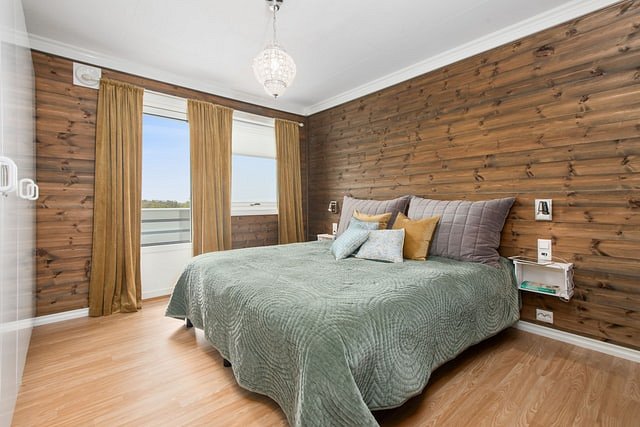 Jaka powinna być dobra pościel?Trudno jest jednoznacznie stwierdzić, jaka powinna być dobra pościel. Sklepy z pościelą posiadają naprawdę bardzo rozbudowany asortyment, który wcale nie ułatwia wyboru tego jedynego produktu. Wybierając pościel warto wziąć pod uwagę: jej rozmiar, materiał wykonania, a nawet i wzór oraz kolor. Dobierz ją do indywidualnych preferencji i stylistyki wnętrza, a na pewno będzie się zadowolonym z produktu. 